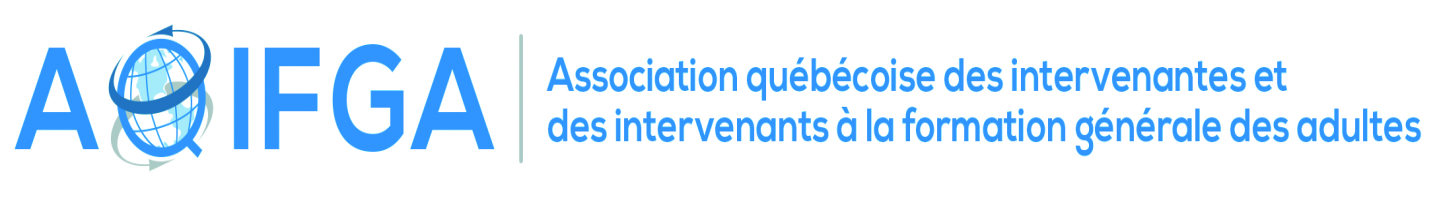 Mot du président – juin 2014Bonjour, Notre congrès fut a nouveau un grand succès et c’est grâce à votre implication, ouverture, curiosité et volonté à échanger. Merci aux bénévoles, organisateurs, animateurs et aux participants qui sont au cœur de cet événement. Votre conseil d’administration a eu sa première rencontre et nous avons déjà beaucoup de pain sur la planche. Encore cette année plusieurs défis nous attendent. En conformité avec notre plan triennal, nous souhaitons accentuer nos collaborations avec nos partenaires et promouvoir la FGA auprès des universités. Nous souhaitons également publier notre première revue virtuelle de l’Association. Celle-ci proposera ....lire la suiteRichard CoulombeVotre conseil d’administration pour l’année 2014-2015À la suite de l’assemblée générale du 10 avril dernier, Karine Jacques et Thérèse Perras n’ont pas renouvelé leur mandat, l’une prévoit l’agrandissement de la famille et l’autre la retraite.  MERCI pour votre implication. Danielle Jacques et Hélène St-Laurent prennent la relève  au sein du conseil d’administration. Suite à la rencontre du conseil d’administration du 31 mai dernier, voici la répartition des postes des administrateurs : lire la suiteLes comités de votre AssociationL’assemblée générale aura également permis l’ajout de nouveaux membres aux trois comités : réflexion et orientation, activités et communications. Lire la suite Nouveauté : les agents de liaisonEn lien avec sa mission de regrouper les personne oeuvrant au développement de la FGA et d’établir des réseaux de communication, d’échanges et de partages d’expertise, l’AQIFGA a,  lors du dernier congrès, mis sur pied un réseau d’agents de liaison pour les différentes régions du Québec. Plusieurs régions ont maintenant leur agent de liaison, lire la suite pour les connaître et les contacter.Seulement 3 régions sont orphelines: la région Mauricie et Centre du Québec, la région Abitibi-Témiscamingue et la région Côte-Nord. Contactez-nous pour donner votre disponibilité afin que votre région soit représentée.Séminaire automnal À vos agendas : le prochain Séminaire automnal de l’AQIFGA 2014 se tiendra le 17 octobre prochain. Le thème choisi est : « Apprendre pour être évalué ou être évalué pour mieux apprendre? »Tous les détails à venir au début de la prochaine année scolaire. Surveillez le site Internet de votre Association.Coups de cœur FGA   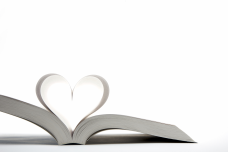 Une autre année scolaire tire à sa fin. Quelles ont été les œuvres les plus populaires auprès de vos élèves?Avant de quitter pour les vacances, informez-nous des titres qui ont été particulièrement appréciés dans votre centre : roman québécois et de la francophonie, biographie, bande dessinée, poème, nouvelle littéraire, numéro d’humoriste, chanson, film, etc.Prenez deux minutes pour remplir le formulaire en ligne.Soyez nombreux à nous faire part de vos coups de cœur!Vous pouvez prendre connaissance du projet Coups de cœur FGA, publicisé lors du congrès de l’AQIFGA en avril 2014. Des nouvelles de nos agents de liaison : Depuis cette année, les enseignants de la région du Bas-St-Laurent /Gaspésie-Îles-de-la-Madeleine ont accès à un site nommé www.classeinverseefga.weebly.comCe site regroupe un ensemble de capsules présentant différentes notions en français, mathématiques et anglais, classées par concepts ou par sigles que les élèves peuvent ainsi visionner en tout temps. Un bon moyen de libérer l’enseignant pour accompagner davantage les élèves dans des projets, pour offrir une explication différente d’un concept, pour faire bouger les élèves ou pour ceux en formation à distance. Sans être appliqué de façon stricte, le concept de classe inversée semble avoir un avenir prometteur dans la région. Déjà des enseignants enregistrent d’autres capsules. Le site sera ainsi bonifié. Jean-Philippe Gagnon, formateur-accompagnateur en science et technologie pour le Bas-St-Laurent/Gaspésie-Îles-de-la-Madeleine et conseiller pédagogique à la commission scolaire des Monts-et-MaréesPour faire suite au congrès 2014C’est sous le thème : "Rendez-vous au CARREFOUR de l’eXpérience !" que la rencontre annuelle 2014 s’est déroulée. Plus de 550 participants, 81 ateliers, une conférence d’ouverture enrichissante, une activité de clôture dynamisante et des souvenirs à profusion. Pour prendre connaissance du contenu de plusieurs ateliers, des conférenciers, voir des photos, contactez des animateurs visitez la section suivante de notre site Web. Carrefour FGA, un nouveau portail pour la formation générale aux adultesCarrefour FGA est un regroupement de sites québécois conçus pour la formation générale des adultes (FGA). Vous y retrouverez, entre autres, les sites des différents services du RÉCIT FGA, la bibliothèque d'Alexandrie FGA, un répertoire d'activités en lien avec l'accueil et l'accompagnement, le site de l'éducation en milieu carcéral et des liens utiles. Carrefour FGA se veut un point de départ pour la recherche et la découverte de ressources utiles pour les intervenantes et les intervenants en formation générale des adultes. Accéder à Carrefour FGALes savoirs essentiels dans une approche par compétences? C'est du gâteau!Quelle est la place des savoirs essentiels dans une approche par compétence? Avi Spector nous avait déjà présenté sa réponse à cette très importante question et François Rivest nous offre ici l'adaptation française de cette charmante vulgarisation. Voir la présentation de Marc-André Lalande.La littérature francophone des Amériques à portée de tabletteEmprunter gratuitement des livres de référence, des romans jeunesse, et même des BD pour lire sur son ordinateur ou sa tablette, c’est maintenant possible gratuitement via la Bibliothèque numérique de la francophonie des Amériques, où l’inscription est gratuite.La Bibliothèque numérique de la francophonie des Amériques se veut un endroit où trouver des milliers de livres, de ressources pédagogiques et d’ouvrages de référence en français, disponibles gratuitement pour les tablettes électroniques ou via Internet, en format ePub ou PDF. Il suffit de s’inscrire gratuitement pour pouvoir emprunter jusqu’à 4 ouvrages, lire la suite Appel de textesLe rôle de l’enseignant au XXIe  sièclePour son prochain numéro qui paraîtra à l’automne 2014, le comité de rédaction de la revue Apprendre et enseigner aujourd’hui vous invite à poursuivre une réflexion sur la thématique « Le rôle de l’enseignant au xxie siècle ». Lire la suite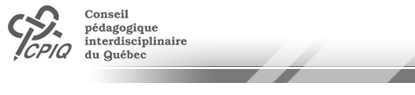 Date de tombée le 4 juillet. Bulletin  de la TREAQFP du printemps 2014                          Coup d’œil sur la formation de baseLa Table des responsables de l’éducation des adultes et de la formation professionnelle des commissions scolaires du Québec (TRÉAQFP)  a publié au printemps 2014 son 16e numéro. En prendre connaissance ici.  Vous pouvez aussi vous abonner. C’est gratuit! Demandez à Johanne Villeneuve à l’adresse suivante : info@treaqfp.qc.caLes appareils mobiles des élèves sont interdits dans plusieurs établissements. Cela règle-t-il vraiment les problèmes liés à leur utilisation? Les cas rapportés tendent à démontrer le contraire. Utilisés de manière illicite, ils causent encore plus d’effets négatifs. Alors, comment faire pour bien les gérer et tirer profit de leurs avantages pédagogiques? La conférence de l’AQUOPS a proposé des pistes de réflexion éthique permettant d’aborder cette réalité sous différents angles. Gérer les mobiles en classe – AQUOPS 2014 : Suivez l'atelier en WebdiffusionDossier 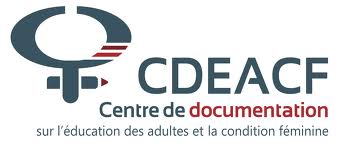 Le décrochage scolaire des fillesSoumis par Mélissa Lessard le 16 avril 2014 - 09h05À lire dans l'édition d'avril 2014 du bulletin PARcoursde l’UQAM :Le 18 mars dernier avait lieu à Montréal un forum organisé par Relais-Femmes sur le décrochage scolaire des filles et intitulé : Et qu’en est-il du décrochage scolaire des filles?. Les 140 participantes présentes se sont engagées collectivement à rencontrer trois objectifs spécifiques portés aussi par PARcours : tracer un portrait de la situation, mobiliser le milieu et découvrir des pratiques porteuses. Praticiennes et chercheures, d’une même voix, dénoncent le silence entourant la situation spécifique du décrochage scolaire des filles.  Lire la suiteNouveau cours de la TELUQStratégies d’intervention éducative auprès des adultesNouveau cours en ligne : Stratégies d’intervention éducative auprès des adultes (EDU 1020), qui fait partie de la majeure en éducation des adultes (6394) et du programme court en intervention éducative auprès des adultes (0494). Lire la suite Université de SherbrookeMicroprogramme de 2e cycle en adaptation scolaire et sociale des adultesCe microprogramme de 12 crédits, offert entièrement en ligne, s’adresse aux enseignants, aux intervenants, aux formateurs et à tous ceux qui interviennent auprès d’adultes inscrits dans un processus de formation et de développement personnel ou professionnel. Tous les détails ici. Vous pouvez également contacter Carine Villemagne, Ph. D, professeure agrégée en éducation des adultes, Université de Sherbrooke, Tél : (819) 821-8000 poste 63780 ou Carine.Villemagne@USherbrooke.ca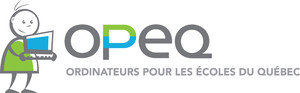 Visitez le site Internet de l’OPEQ et constatez tout ce que cette entreprise peut vous offrir dans votre centre d’éducation des adultes. L’OPEQ a distribué plus de 193 500 ordinateurs dans le réseau et a contribué à la formation de plus de 1000 jeunes dans ses ateliers. Contactez-nousVous avez une nouvelle à diffuser, une information à transmettre, un projet à partager, un témoignage, des suggestions, etc. Contactez-nous à l’adresse suivante info@aqifga.com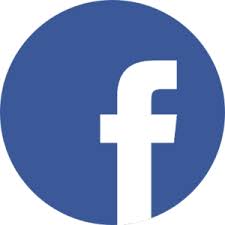 N’oubliez pas de participer à nos discussions sur Facebook. Échangez et restez connectés en tout temps!    Avis du  Conseil supérieur de l’éducation  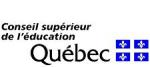 Le développement professionnel : un enrichissement pour toute la profession enseignante Le mercredi 4 juin 2014Le Conseil supérieur de l’éducation rend public l’avis intitulé Le développement professionnel, un enrichissement pour toute la profession enseignante, lequel a été préalablement transmis au ministre de l’Éducation, du Loisir et du Sport et ministre de l’Enseignement supérieur, de la Recherche et de la Science.Dans cet avis, le Conseil soutient...lire la suiteTéléchargez l’avis ici  